LICEO STATALE SCIENTIFICO, LINGUISTICO E CLASSICO“G.GIOLITTI-G.B.GANDINO”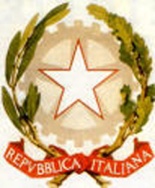 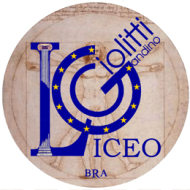 VIA F.LLI CARANDO N. 43 – 12042 BRA (CN)TEL. 0172/44624 – FAX 0172/432320Codice fiscale: 8200229 004 5Codice scuola: CNPS05000DE – Mail: segreteria@pec.liceidibra.comCOMUNICAZIONE N. 126							Bra, 6 novembre 2015OGGETTO: Alternanza scuola-lavoro (stage)Gent.mi Genitori,a partire dall’anno scolastico 2015/2016 la Legge 107 del 15/07/ 2015 prevede obbligatoriamente per i licei di svolgere almeno 200 ore di alternanza scuola-lavoro nel triennio, sia durante l’anno scolastico, sia nei mesi estivi.Gli allievi sono inseriti in aziende locali o estere, enti pubblici e associazioni culturali, ambientali e sportive riconosciute dal CONI per compiere attività complementari al curricolo di studio. In tal modo, gli studenti possono conoscere direttamente le problematiche del mondo del lavoro e orientarsi meglio per la scelta universitaria o lavorativa.La scuola possiede ed incrementa di anno in anno un elenco di aziende, enti e associazioni con cui si sono positivamente realizzate collaborazioni nei precedenti anni, integrato dal Registro Nazionale predisposto dalla Camera di Commercio di Cuneo, sempre secondo la L. 107.I percorsi di alternanza sono regolati da un Contratto Formativo (firmato dal Dirigente Scolastico, dal Responsabile dell’Azienda, dall’Ente o dall’Associazione ospitante, dall’Allievo e da un Genitore), preceduto da una Convenzione tra le parti (Scuola e Azienda/Ente/Associazione) che prevede la copertura assicurativa (sia INA che INAIL) a carico della scuola.Durante il percorso di alternanza l’allievo è impegnato nelle funzioni di lavoro di un normale dipendente, seguendo l’orario assegnato dall’azienda/ente/associazione ospitante. Per espletare l’obbligo delle 200 ore nel triennio, la scuola prevede che siano svolte preferibilmente 90 ore in terza e 90 in quarta, a cui si aggiungono 8 ore per la partecipazione al corso base sulla tutela della salute e sulla sicurezza nei luoghi di lavoro (in terza) e 2 ore per la verifica finale dell’esperienza (inizio quarta e inizio quinta). Eventualmente, il monte orario potrà essere completato durante il quinto anno scolastico.Al termine del percorso l’azienda/ente/associazione trasmette all’istituto l’attestato di effettuazione del tirocinio che funge da scheda di valutazione dell’attività svolta dall’allievo. Infine, la scuola verifica con gli studenti l’andamento del percorso di alternanza per trasferire il risultato dal piano esperienziale a quello delle conoscenze.A tal fine, si precisa che nel corrente anno scolastico, qualora vi fossero difficoltà nell’inserire tutti gli allievi, verrà accordata precedenza agli studenti di terza, per i quali l’alternanza scuola-lavora risulta obbligatoria secondo la L. 107.            IL REFERENTE						IL DIRIGENTE SCOLASTICODaniela prof.ssa ODDENINO					           Francesca prof.ssa SCARFI’I genitori degli alunni sono invitati a leggere la comunicazione n. 126 del 6 novembre 2015 che si trova sul sito del Liceo e su Mastercom riguardante il progetto di alternanza scuola - lavoro.  Consegnare la presa visione in Segreteria debitamente firmata entro sabato 21 novembre 2015.Oggetto: Progetto Alternanza Scuola - LavoroIl sottoscritto  _____________________________ nella sua qualità di genitore dello studente ________________________________ frequentante la classe _______________D I C H I A R Adi aver preso visione della Comunicazione N. 126 riguardante il progetto di Alternanza Scuola – Lavoro. _________________________			__________________________                   Luogo e data						        Firma del genitore o chi ne fa le veciI genitori degli alunni sono invitati a leggere la comunicazione n. 126 del 6 novembre 2015 che si trova sul sito del Liceo e su Mastercom riguardante il progetto di alternanza scuola - lavoro.  Consegnare la presa visione in Segreteria debitamente firmata entro sabato 21 novembre 2015.Oggetto: Progetto Alternanza Scuola - LavoroIl sottoscritto  _____________________________ nella sua qualità di genitore dello studente ________________________________ frequentante la classe _______________D I C H I A R Adi aver preso visione della Comunicazione N. 126 riguardante il progetto di Alternanza Scuola – Lavoro. _________________________			__________________________                   Luogo e data						        Firma del genitore o chi ne fa le veci